PIPI  DUGA  ČARAPARADNI  LISTIĆI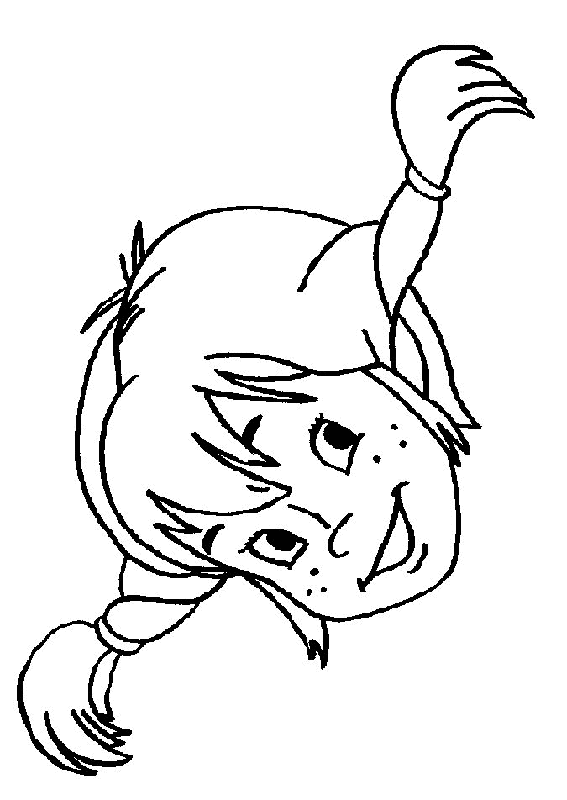 IME  I  PREZIME :__________________________________UPUTE ZA RADRadi sam/sama, ovo je tvoj lektirni zadatak.Radne listiće popunjavaj tijekom čitanja knjige, dio po dio.Pažljivo čitaj zadatke, promisli i pronađi odgovor u knjizi.Pripazi na pravopis, nemoj biti kao Pipi.Svaki crtež lijepo i uredno oboji pa ćeš tako na kraju imati vlastitu slikovnicu o Pipi.Kad završiš čitanje lektire, još jednom pregledaj ove radne listove i ako uočiš nedostatke ispravi ih.OPIS LIKA-kratko predstavi (opiši) Pipi u 5 rečenica; pri opisu upotrijebi ono najvažnije : ime lika, dob, izgled, gdje i s kim živi, po čemu je posebna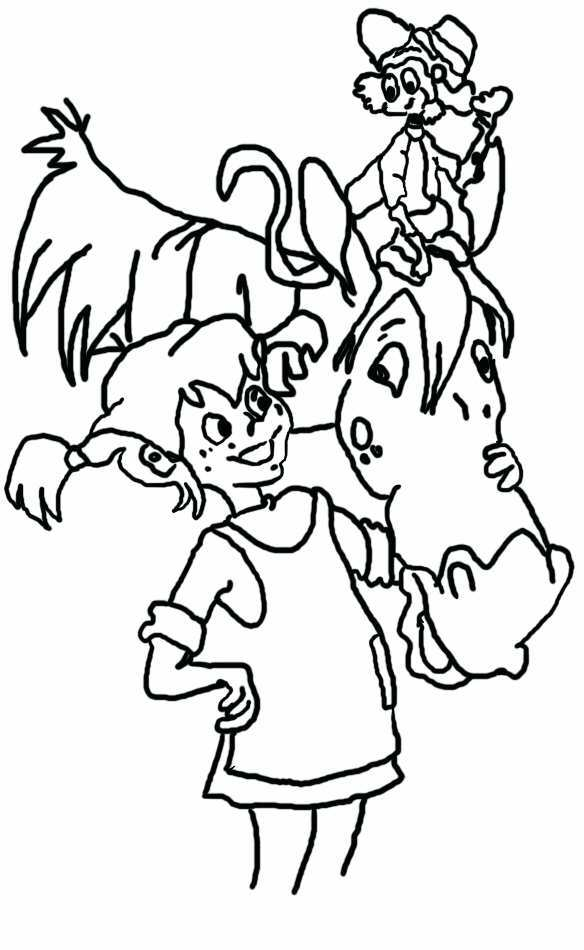 OSOBINE GLAVNOG LIKAUSPOREDBA S LIKOMRazmisli kakve sličnosti imate ti i Pipi.U prvi krug upiši kakva je Pipi (izgled i ponašanje), u drugi krug upiši kakav/kakva si ti. Ono što vam je zajedničko, po čemu ste slični upiši u presjek kruga.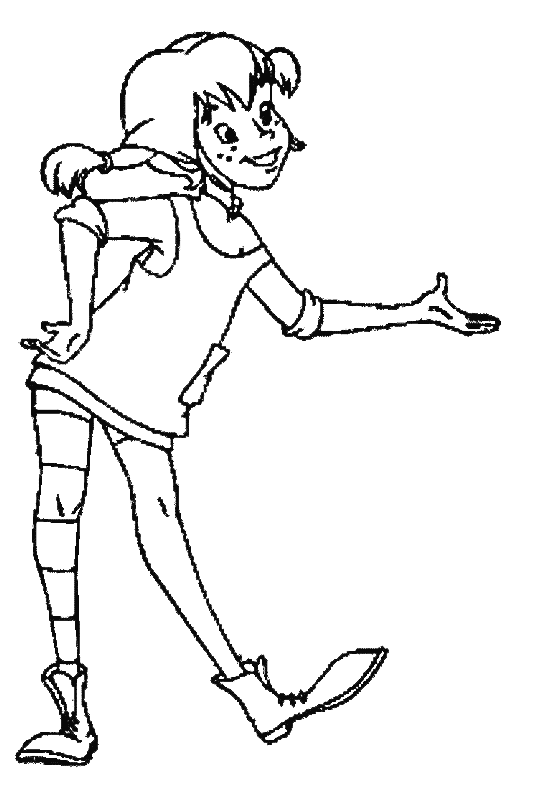 PIPINI KUĆNI LJUBIMCITijekom čitanja zapisuj podatke o Pipinim kućnim ljubimcima.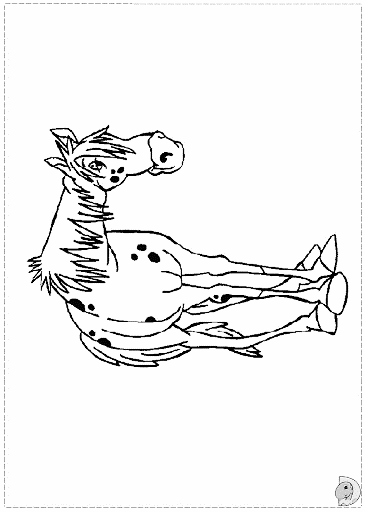                                                                          ________________________                                                                         ________________________                                                                         ________________________                                                                         ________________________							   ________________________							   ________________________							   ________________________							   ________________________________________________________________________________________________________________________________________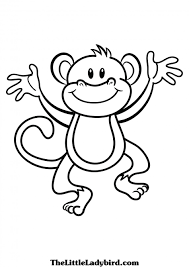 __________________________________________________________________________________________________________________________________________________________________________________________________________________________________________________________________________________________________________________________________PIPI POSTAJE STVAROTRAŽITELJICA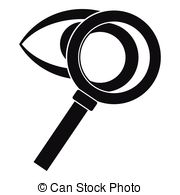 PIPI KREĆE U ŠKOLU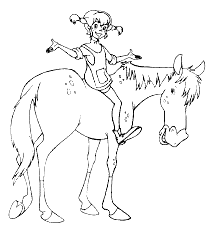 Pomozi Pipi i napiši joj pravila pristojnog ponašanja u školi.JA KAO PISAC…Okušaj se i ti kao pisac i osmisli novo poglavlje o Pipi i njezinim pustolovinama. Smisli naslov poglavlja i ispričaj novu Pipinu pustolovinu. Neki od prijedloga : Pipi se vraća u školu, Pipi ima novog kućnog ljubimca, Pipi sreće nove prijatelje, Pipi je naučila novi trik…JA KAO ILUSTRATOR…Upotrijebi maštu i napravi ilustraciju za ovo lektirno djelo. Neka bude zanimljivo, šareno i veselo-baš kao što je i Pipi.PRAVILA PONAŠANJA U ŠKOLI